GAPDH（左1班、右2班）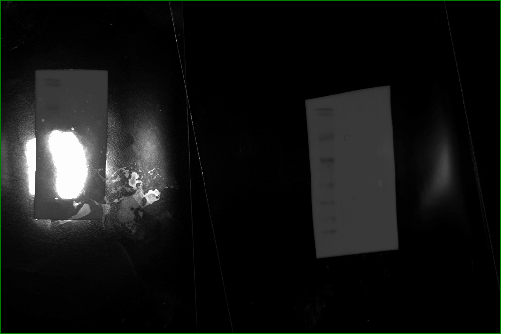 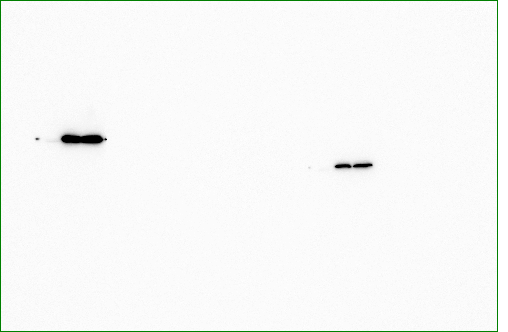 GAPDH（左11班、右12班）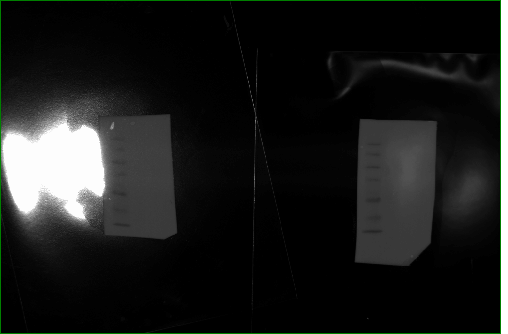 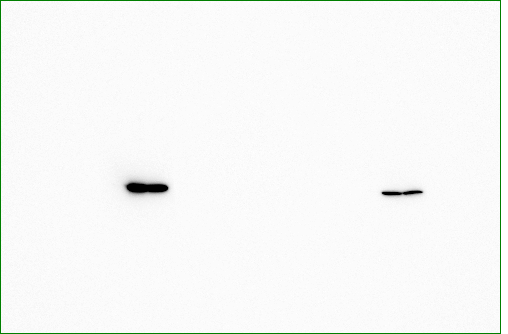 EGFR（左上5班、右上6班、左下15班、右下16班）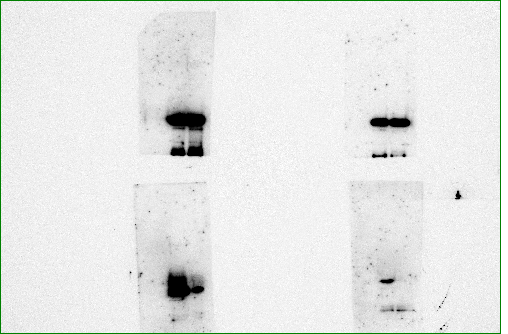 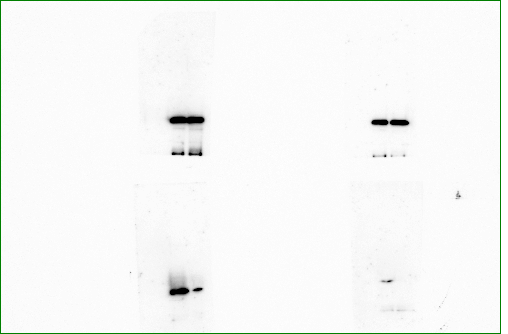 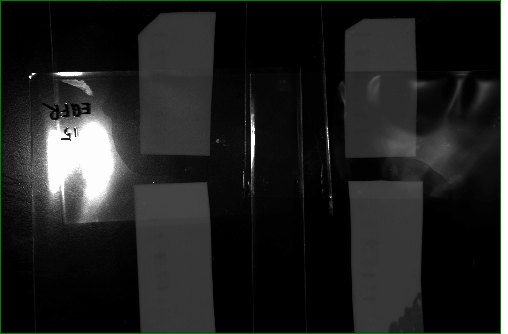 pEGFR（左上13班、右上3班、左下14班、右下4班）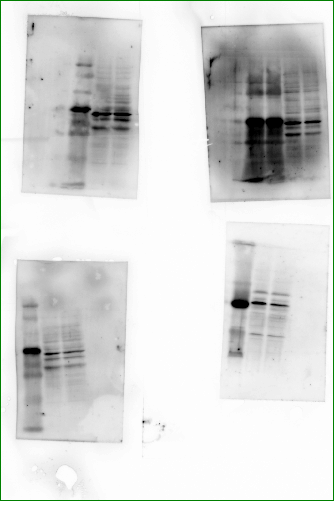 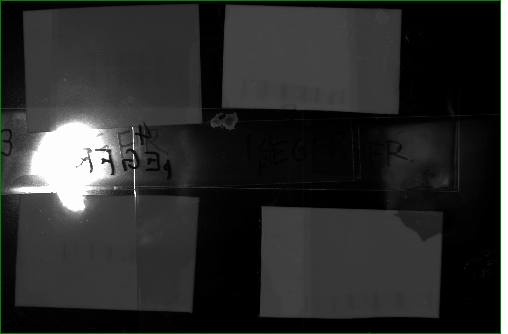 ERK（左9班、右10班）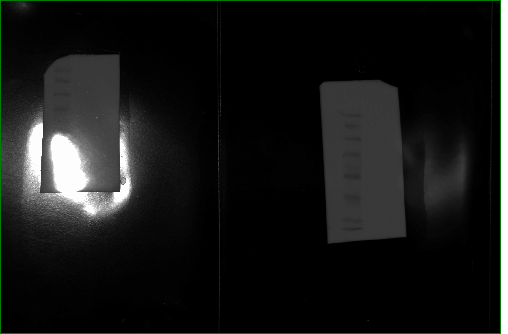 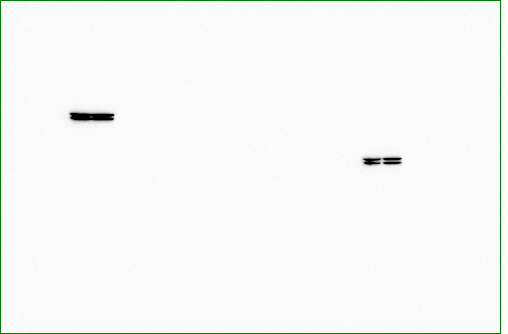 pERK（左7班、右8班）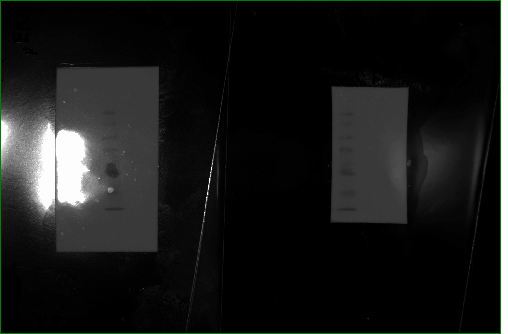 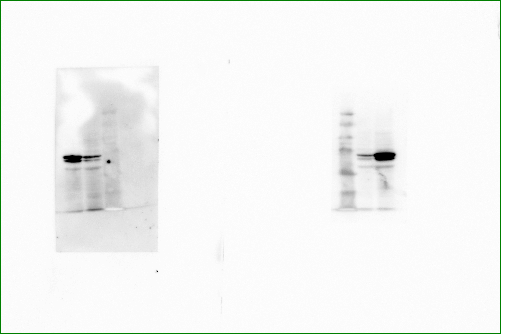 